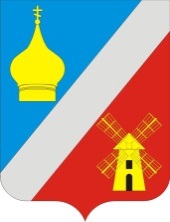 АДМИНИСТРАЦИЯФедоровского сельского поселенияНеклиновского района Ростовской областиРАСПОРЯЖЕНИЕ   25.06.2015г.       		                          № 42			                    с. Федоровка«Об утверждении Порядка организации работы с персональными данными  при  формировании и использовании муниципальных информационных ресурсов в Администрации Федоровского сельского поселения»В соответствии с Конституцией Российской Федерации, Трудовом кодексом Российской Федерации, Федеральными законами от 06.10.2003 № 131-ФЗ «Об общих принципах организации местного самоуправления в Российской Федерации», от 27.07.2006 № 152-ФЗ «О персональных данных», иными правовыми  актами Российской Федерации и Ростовской области, а также муниципальными  правовыми  актами 1. Утвердить Порядок организации  работы с персональными данными при формировании и использовании муниципальных информационных ресурсов в Администрации Федоровского сельского поселения,  согласно  приложения.2. Признать утратившим силу распоряжение Администрации Федоровского сельского поселения  от 01.03.2011г № 31 «Об утверждении Положения об обработке и защите персональных данных работников Администрации Федоровского сельского поселения» 3. Настоящее распоряжение вступает в силу с момента  его официального опубликования (обнародования).4. Контроль  за исполнением настоящего распоряжения  оставляю за собой.Глава  Федоровского сельского поселения   	                                                 	В.Н. ГринченкоПриложение к распоряжению Администрации Федоровского сельского поселения от 25.06.2015г. № 42Порядок   организации  работы с персональными данными при формированиии использовании муниципальных информационных ресурсовв Администрации Федоровского сельского поселенияОбщие положенияНастоящее Положение  разработано с целью повышения эффективности организации работы с персональными данными при формировании и использовании муниципальных информационных ресурсов в Администрации Федоровского сельского поселения (Далее-Администрации).Правовую основу кадровой работы в  Администрации, муниципальных предприятиях и учреждениях составляют Конституция Российской Федерации, Трудовой кодекс Российской Федерации, Федеральный закон от 06.10.2003 № 131-ФЗ «Об общих принципах организации местного самоуправления в Российской Федерации», Федеральный закон от 27.07.2006 № 152-ФЗ «О персональных данных»                    (далее - Федеральный закон «О персональных данных»), иные правовые акты Российской Федерации и Ростовской области, а также муниципальные правовые акты.  Перечень персональных данных, используемых в информационных ресурсах АдминистрацииАдминистрация при формировании и использовании муниципальных информационных ресурсов  использует следующие персональные данные:1. Фамилия, имя, отчество, дата и место рождения, гражданство.2. Прежние фамилия, имя, отчество, дата, место и причина изменения (в случае изменения).3. Владение иностранными языками и языками народов Российской Федерации.4. Образование (когда и какие образовательные учреждения были  окончены, номера дипломов, направление подготовки или специальность по диплому, квалификация по диплому).5. Послевузовское профессиональное образование (наименование образовательного или научного учреждения, год окончания), ученая степень, ученое звание (когда присвоены, номера дипломов, аттестатов).6. Выполняемая работа с начала трудовой деятельности (включая военную службу, работу по совместительству, предпринимательскую деятельность и т.п.).7. Классный чин федеральной государственной гражданской службы, гражданской службы субъекта Российской Федерации, муниципальной службы, дипломатический ранг, воинское, специальное звание, классный чин правоохранительной службы (кем и когда присвоены).8. Государственные награды, иные награды и знаки отличия (кем награжден и когда).9. Степень родства, фамилии, имена, отчества, даты рождения близких родственников (отца, матери, братьев, сестер и детей), а также мужа (жены).10. Места рождения, места работы и домашние адреса близких родственников (отца, матери, братьев, сестер и детей), а также мужа (жены).11. Фамилии, имена, отчества, даты рождения, места рождения, места работы и домашние адреса бывших мужей (жен).12. Пребывание за границей (когда, где, с какой целью).13. Близкие родственники (отец, мать, братья, сестры и дети), а также муж (жена), в том числе бывшие, постоянно проживающие за границей и (или) оформляющие документы для выезда на постоянное место жительства в другое государство (фамилия, имя, отчество, с какого времени проживают за границей).14. Адрес регистрации и фактического проживания.15. Дата регистрации по месту жительства.16. Паспорт (серия, номер, кем и когда выдан).17. Паспорт, удостоверяющий личность гражданина Российской Федерации за пределами Российской Федерации (серия, номер, кем и когда выдан).18. Номер телефона (домашний, мобильный).19. Отношение к воинской обязанности, сведения по воинскому учету (для граждан, пребывающих в запасе, и лиц, подлежащих призыву на военную службу).20. Идентификационный номер налогоплательщика.21. Номер страхового свидетельства обязательного пенсионного страхования.22. Наличие (отсутствие) судимости.23. Допуск к государственной тайне, оформленный за период работы, службы, учебы (форма, номер и дата).24. Наличие (отсутствие) заболевания, препятствующего поступлению на муниципальную службу Российской Федерации или ее прохождению, подтвержденного заключением медицинского учреждения.25. Наличие (отсутствие) медицинских противопоказаний для работы с использованием сведений, составляющих государственную тайну, подтвержденного заключением медицинского учреждения.26. Сведения о доходах, расходах, имуществе и обязательствах имущественного характера, а также о доходах, расходах, имуществе и обязательствах имущественного характера супругов и несовершеннолетних детей.27. Сведения о последнем месте государственной или муниципальной службы.Положение об организации работы с персональными данными при формировании и использовании информационных ресурсов в АдминистрацииОбщие положения1.1.   Настоящее положение (далее  – Положение) разработано в соответствии с Федеральным законом «О персональных данных»  и постановлением Правительства  Российской Федерации от 21.03.2012 №  211 «Об утверждении перечня мер, направленных на обеспечение выполнения обязанностей, предусмотренных Федеральным законом «О персональных данных» и принятыми в соответствии с ним нормативными правовыми актами, операторами, являющимися государственными или муниципальными органами».1.2. Администрация при осуществлении обработки персональных данных берет на себя обязательство не раскрывать третьим лицам и не распространять персональные данные без согласия субъекта персональных данных, если иное не предусмотрено федеральными законами.1.3. Основные понятия и термины, используемые в настоящем Положении, применяются в том же значении, что и в Федеральном законе «О персональных данных».Машинные носители персональных данных - это предметы, изготовленные из материалов с определенными физическими свойствами, которые могут быть использованы для записи и хранения информации и обеспечивают совместимость с устройствами записи-считывания данных.2. Процедуры, направленные на выявление и предотвращениенарушений законодательства Российской Федерации в сфереперсональных данных2.1. Соблюдение порядка получения и передачи персональных данных.2.1.2. Условием обработки персональных данных субъекта персональных данных является его письменное согласие по форме, согласно приложению № 1. Согласие субъекта на обработку его персональных данных не требуется в случаях, предусмотренных Федеральным законом «О персональных данных».2.1.2. Письменное согласие субъекта персональных данных о получении его персональных данных у третьей стороны оформляется по форме, согласно приложение № 2 . Обязанность по получению от субъекта персональных данных письменного согласия возлагается на работника Администрации, ответственного за организацию работы с персональными данными (далее - работник, ответственный за организацию работы с персональными данными).2.1.3. Отзыв субъектом персональных данных согласия на обработку его персональных данных оформляется согласно форме, установленной приложением приложение № 3.В случае отзыва субъектом персональных данных согласия на обработку персональных данных оператор вправе продолжить обработку персональных данных без согласия субъекта персональных данных при наличии оснований, указанных в пунктах 2 - 11 части 1 статьи 6, части 2 статьи 10 и части 2 статьи 11 Федерального закона «О персональных данных».2.1.4. Передача персональных данных третьей стороне возможна при наличии письменного согласия субъекта персональных данных на передачу его персональных данных третьей стороне по форме, согласно приложению № 4 . Случаи, когда согласие субъекта персональных данных на передачу его персональных данных третьей стороне не требуется, установлены Федеральным законом «О персональных данных». Обязанность по получению письменного согласия субъекта персональных данных на передачу его персональных данных третьей стороне возлагается на работника, ответственного за организацию работы с  персональными данными третьей стороне. Факт передачи персональных данных третьей стороне фиксируется в журнале учета передачи персональных данных органа местного самоуправления. Журнал  учета передачи персональных данных органа местного самоуправления ведется по форме, согласно приложению № 5.  2.2. Осуществление хранения персональных данных (документов, содержащих персональные данные, а также других материальных носителей персональных данных) в специально оборудованных шкафах или сейфах, которые запираются на ключ, и ведение журнала учета хранилищ носителей персональных данных органа местного самоуправления работником, ответственным за организацию работы с персональными данными. Журнал учета хранилищ носителей персональных данных Администрации ведется по форме согласно приложению № 6.2.3. Внесение требований об обеспечении конфиденциальности в заключаемые Администрацией договора, в рамках которых выполняется передача персональных данных третьей стороне.2.4. Назначение работника, ответственного за организацию обработки персональных данных в Администрации. 2.5. Соблюдение порядка доступа к обработке персональных данных.2.5.1. Ознакомление работников Администрации, допущенных к обработке персональных данных, с настоящим Положением и другими правовыми  актами Администрации  в сфере обработки и защиты персональных данных. 2.5.2.  Журнал ознакомления работников Администрации  с правовыми актами Администрации в сфере обработки и защиты персональных данных ведется работником, ответственный за организацию работы с персональными данными, по форме, согласно приложению № 7.2.5.3. Не допускается осуществление обработки персональных данных работниками  Администрации, не подписавшими обязательство о неразглашении информации, содержащей персональные данные, и в чьи должностные инструкции не включено положение об ответственности за разглашение персональных данных.Обязательство о неразглашении информации, содержащей персональные данные оформляется по форме, согласно приложению № 8 .Работники  Администрации, осуществляющие обработку персональных данных, в случае расторжения с ним трудового договора, дают письменное обязательство прекратить обработку персональных данных, ставших известными им в связи с исполнением должностных обязанностей, по форме, согласно приложению № 9.2.5.4. Доступ к обработке персональных данных осуществляется путем подачи работнику Администрации, ответственному за обеспечение безопасности персональных данных в информационной системе персональных данных, заявки, согласованной с оператором. Заявка о доступе к обработке персональных данных должна содержать: фамилию, имя, отчество работника, которому требуется доступ к информационной системе персональных данных; его должность; инвентарный номер и местоположение персонального компьютера; требуемые информационные ресурсы.2.6. Соблюдение правил обработки персональных данных в информационных системах персональных данных.2.6.1. Работы по обеспечению безопасности персональных данных при их обработке в информационной системе персональных данных являются неотъемлемой частью работ по созданию информационной системы персональных данных. Ввод в эксплуатацию информационных систем персональных данных без системы защиты запрещен.2.6.2. Запрещается установка программного обеспечения, предоставляющего доступ к информационной системе персональных данных, на автоматизированные рабочие места без требуемых средств защиты, которые определены в техническом паспорте информационной системы персональных данных.2.7. Соблюдение пропускного режима в Администрации.2.8. Учет машинных носителей персональных данных.2.8.1. В информационных системах персональных данных допускается использование только учтенных машинных носителей персональных данных.2.8.2. Учет машинных носителей персональных данных, предназначенных для записи персональных данных, производится работником, ответственным за обеспечение безопасности персональных данных в информационных системах персональных данных. 2.8.3. Вынос машинных носителей персональных данных для непосредственной передачи адресату осуществляется только с письменного разрешения руководителя Администрации.2.8.4. В случае утраты или уничтожения машинных носителей персональных данных либо разглашения содержащихся в них сведений немедленно ставится в известность руководитель Администрации. 2.8.5. Машинные носители персональных данных, пришедшие в негодность или отслужившие установленный срок, подлежат уничтожению. 2.9. Учет применяемых средств защиты информации.2.10. Исполнение работниками Администрации своих обязанностей, направленных на выявление и предотвращение нарушений законодательства Российской Федерации в области персональных данных.2.11. Соблюдение правил разъяснения субъекту персональных данных юридических последствий отказа предоставить свои персональные данные.2.11.1. В случаях отказа субъекта персональных данных предоставить согласие на обработку его персональных данных; отказа субъекта персональных данных на получение его персональных данных у третьей стороны; отказа на передачу персональных данных третьей стороне; отзыва субъектом персональных данных ранее данного им согласия (далее - случаи отказа субъекта персональных данных предоставить свои персональные данные) субъекту персональных данных должны быть разъяснены юридические последствия согласно форме, представленной  приложении № 10.2.11.2. В случае отказа субъекта персональных данных в предоставлении своих персональных данных субъекту персональных данных сообщается следующее:цель обработки персональных данных;нормативные правовые акты, на основании которых собираются и обрабатываются его персональные данные;выполнение Администрацией  при обработке персональных данных необходимых правовых, организационных и технических мер для защиты персональных данных от неправомерного или случайного доступа к ним, уничтожения, изменения, блокирования, копирования, предоставления, распространения персональных данных, а также от иных неправомерных действий в отношении персональных данных;виды юридической ответственности, предусмотренной в отношении лиц, виновных в нарушении норм, регулирующих получение, обработку и защиту персональных данных;разъяснения юридических последствий отказа субъектом персональных данных предоставить свои персональные данные либо отзыва субъектом персональных данных согласия на обработку его персональных данных.2.11.3. Оформление отказа субъекта персональных данных предоставить свои персональные данные.2.11.3.1. Заявление субъекта персональных данных об отказе предоставить Администрации свои персональные данные может быть подано согласно приложению № 11.2.11.3.2. Форма разъяснения субъекту персональных данных юридических последствий отказа предоставить свои персональные данные заполняется работником, осуществляющим разъяснение субъекту персональных данных юридических последствий отказа субъектом персональных данных предоставить свои персональные данные. Разъяснение субъекту персональных данных юридических последствий его в предоставлении своих персональных данных осуществляет работник, ответственный за обработку персональных данных. Юридическими последствиями отказа субъекта персональных данных в предоставлении своих персональных данных указываются юридические последствия, возникающие в соответствии с нормативными правовыми актами, на основании которых собираются и обрабатываются персональные данные субъекта персональных данных.3.Цели обработки персональных данныхЦелями обработки персональных данных является:организация деятельности Администрации для обеспечения соблюдения действующего законодательства, реализации права на труд, права избирать и быть избранным в органы местного самоуправления, права на пенсионное обеспечение и медицинское страхование работников Администрации;осуществление возложенных на Администрацию  полномочий по решению вопросов местного значения.
   4.  Порядок обработки персональных данных в информационных системах персональных данных с использованием средств автоматизации4.1. Обработка персональных данных в информационных системах персональных данных с использованием средств автоматизации осуществляется в соответствии с требованиями постановления Правительства Российской Федерации от 01.11.2012  № 1119 «Об утверждении требований к защите персональных данных при их обработке в информационных системах персональных данных».
         4.2. При эксплуатации автоматизированных систем необходимо соблюдать следующие требования:к работе допускаются только работники, назначенные в соответствии с правовым актом Администрации;на персональных электронно-вычислительных машинах, дисках, папках и файлах, на которых обрабатываются и хранятся сведения о персональных данных, должны быть установлены пароли (идентификаторы);на период обработки защищаемой информации в помещении могут находиться работники Администрации, допущенные в установленном порядке к обрабатываемой информации, допуск других лиц в указанный период может осуществляться только при наличии соответствующего разрешения оператора.
5. Порядок обработки персональных данныхбез использования средств автоматизации5.1. Обработка персональных данных, содержащихся в информационной системе персональных данных либо извлеченных из такой системы (далее - персональные данные), считается осуществленной без использования средств автоматизации (неавтоматизированной), если такие действия с персональными данными, как использование, уточнение, распространение, уничтожение персональных данных в отношении каждого из субъектов персональных данных, осуществляются при непосредственном участии человека.5.2. Персональные данные при их обработке, осуществляемой без использования средств автоматизации, должны обособляться от иной информации, в частности, путем фиксации их на отдельных материальных носителях персональных данных (далее - материальные носители), в специальных разделах или на полях форм (бланков).5.3. При фиксации персональных данных на материальных носителях не допускается фиксация на одном материальном носителе персональных данных, цели обработки которых заведомо не совместимы. Для обработки различных категорий персональных данных, осуществляемой без использования средств автоматизации, для каждой категории персональных данных должен использоваться отдельный материальный носитель.     	5.4. При неавтоматизированной обработке различных категорий персональных данных должен использоваться отдельный материальный носитель для каждой категории персональных данных.5.5. При неавтоматизированной обработке персональных данных на бумажных носителях:не допускается фиксация на одном бумажном носителе персональных данных, цели обработки которых заведомо несовместимы;персональные данные должны обособляться от иной информации, в частности путем фиксации их на отдельных бумажных носителях, в специальных разделах или на полях форм (бланков);документы, содержащие персональные данные, формируются в дела в зависимости от цели обработки персональных данных;дела с документами, содержащими персональные данные, должны иметь внутренние описи документов с указанием цели обработки и категории персональных данных.5.6.  При использовании типовых форм документов, характер информации в которых предполагает или допускает включение в них персональных данных (далее - типовая форма), должны соблюдаться следующие условия:типовая форма или связанные с ней документы (инструкция по ее заполнению, карточки, реестры и журналы) должны содержать сведения о цели неавтоматизированной обработки персональных данных, имя (наименование) и адрес оператора, фамилию, имя, отчество и адрес субъекта персональных данных, источник получения персональных данных, сроки обработки персональных данных, перечень действий с персональными данными, которые будут совершаться в процессе их обработки, общее описание используемых оператором способов обработки персональных данных;типовая форма должна предусматривать поле, в котором субъект персональных данных может поставить отметку о своем согласии на неавтоматизированную обработку персональных данных, - при необходимости получения письменного согласия на обработку персональных данных;типовая форма должна быть составлена таким образом, чтобы каждый из субъектов персональных данных, содержащихся в документе, имел возможность ознакомиться со своими персональными данными, содержащимися в документе, не нарушая прав и законных интересов иных субъектов персональных данных;типовая форма должна исключать объединение полей, предназначенных для внесения персональных данных, цели обработки которых заведомо несовместимы.     	5.7. Документы и внешние электронные носители информации, содержащие персональные данные, должны храниться в служебных помещениях в надежно запираемых и опечатываемых шкафах (сейфах).       	5.8. Уничтожение или обезличивание части персональных данных, если это допускается материальным носителем, может производиться способом, исключающим дальнейшую обработку этих персональных данных, с сохранением возможности обработки иных данных, зафиксированных на материальном носителе (удаление, вымарывание).     	5.9. При несовместимости целей обработки персональных данных, зафиксированных на одном материальном носителе, если материальный носитель не позволяет осуществлять обработку персональных данных отдельно от других зафиксированных на том же носителе персональных данных, должны быть приняты меры по обеспечению раздельной обработки персональных данных. 5.10. Уточнение персональных данных при осуществлении их обработки без использования средств автоматизации производится путем обновления или изменения данных на материальном носителе, а если это не допускается техническими особенностями материального носителя, – путем фиксации на том же материальном носителе сведений о вносимых в них изменениях либо путем изготовления нового материального носителя с уточненными персональными данными.5.11. Неавтоматизированная обработка персональных данных, должна осуществляться таким образом, чтобы в отношении каждой категории персональных данных можно было определить места хранения персональных данных и установить перечень лиц, осуществляющих обработку персональных данных либо имеющих к ним доступ.6. Категории субъектов, персональные данные которых обрабатываютсяК субъектам, персональные данные которых обрабатываются, относятся:лица, замещающие муниципальные должности в органе местного самоуправления;граждане, претендующие на замещение должностей муниципальной службы и должностей, не относящихся к должностям муниципальной службы в органе местного самоуправления;граждане, замещающие (замещавшие) должности муниципальной службы и должности, не относящиеся к должностям муниципальной службы в органе местного самоуправления.граждане, обратившиеся с обращениями в орган местного самоуправления.7. Сроки обработки и хранения обрабатываемых персональных данных7.1. Обработка персональных данных ограничивается достижением конкретных заранее определенных и законных целей.7.2. Если срок хранения персональных данных не установлен законодательством Российской Федерации, муниципальными нормативными правовыми актами или договором, стороной которого, выгодоприобретателем или поручителем по которому является субъект персональных данных, то хранение персональных данных должно осуществляться в форме, позволяющей определить субъекта персональных данных, не дольше, чем этого требуют цели обработки персональных данных.8.Уничтожение обработанных персональных данных при достижении целей обработки или при наступлении иных законных оснований8.1. Под уничтожением обработанных персональных данных понимаются действия, в результате которых невозможно восстановить содержание персональных данных в информационной системе персональных данных или в результате которых уничтожаются материальные носители персональных данных.     	8.2. Обрабатываемые персональные данные подлежат уничтожению либо обезличиванию по достижении целей обработки или в случае утраты необходимости в достижении этих целей, если иное не предусмотрено действующим законодательством.8.3. Уничтожение производится путем сожжения, расплавления, дробления, растворения, химического разложения или превращения в мягкую бесформенную массу или порошок. Допускается уничтожение документов путем измельчения в бумажную сечку. Магнитные и фотографические носители уничтожаются сожжением, дроблением, расплавлением и другими способами, исключающими возможность их восстановления.8.4. Уничтожение обработанных персональных данных производится  комиссией. Состав комиссии определяется правовым актом Администрации. В ее состав включаются лица, допущенные к работе с персональными данными, имеющие непосредственное отношение к уничтожаемым материалам.8.5. На документальные материалы, отобранные комиссией для уничтожения, составляется акт об уничтожении документов, который подписывается членами комиссии и утверждается руководителем Администрации.Отобранные и включенные в акт об уничтожении документальные материалы после их сверки членами комиссии хранятся отдельно от других материалов.Уничтожение документальных материалов, до утверждения акта об уничтожении документов руководителем Администрации, запрещается.8.6. Уничтожение производится в срок не более 7 дней после утверждения правового акта Администрации  об уничтожении документов.8.7. Без оформления акта уничтожаются: испорченные бумажные и технические носители, черновики, проекты документов и другие материалы, образовавшиеся при исполнении документов, содержащих персональные данные.8.8. В процедуру уничтожения документов и носителей информации без составления акта входит проведение следующих мероприятий:разрывание листов, разрушение магнитного или иного технического носителя в присутствии исполнителя и руководителя подразделения, допущенных к обработке персональных данных;накапливание остатков носителей в опечатываемом ящике (урне);физическое уничтожение остатков носителей несколькими сотрудниками подразделения, допущенными к работе с персональными данными;внесение отметок об уничтожении в учетные формы документов и носителей.9.Правила рассмотрения запросов субъектов персональных данных
     	9.1. Субъекты персональных данных, указанные в разделе 5 настоящего Положения, а также их представители имеют право на получение информации, касающейся обработки его персональных данных, указанной в части 7 статьи 14 Федерального закона «О персональных данных». Право субъекта персональных данных на доступ к его персональным данным может быть ограничено в соответствии с частью 8 статьи 14 Федерального закона «О персональных данных».     	9.2. Субъект персональных данных имеет право требовать от оператора уточнения его персональных данных, их блокирования или уничтожения, в случае если персональные данные являются неполными, устаревшими, неточными, незаконно полученными или не являются необходимыми для заявленной цели обработки, а также принимать предусмотренные законом меры по защите своих прав.9.3. При обращении либо при получении запроса субъекта персональных данных сведения должны быть предоставлены в доступной форме. 9.4. Запрос субъекта персональных данных должен содержать сведения позволяющие провести его идентификацию:фамилию, имя, отчество субъекта персональных данных;адрес проживания субъекта персональных данных; номер и дату выдачи основного документа, подтверждающего личность субъекта персональных данных;подпись субъекта персональных данных;          9.5. Оператор при получении запроса субъекта персональных данных обязан сообщить субъекту персональных данных или его представителю информацию о наличии персональных данных, относящихся к соответствующему субъекту персональных данных, а также предоставить возможность ознакомления с этими персональными данными в течение 30 дней с даты получения запроса.        	9.6. В случае отказа в предоставлении информации о наличии персональных данных оператор обязан дать в письменной форме мотивированный ответ. Отказ в предоставлении информации направляется в срок, не превышающий 30 дней со дня получения запроса субъекта персональных данных.     	9.7. В случае предоставления субъектом персональных данных или его представителем сведений, подтверждающих, что персональные данные являются неполными, неточными или неактуальными, оператор в срок, не превышающий 7 рабочих дней, вносит в них необходимые изменения.     	9.8. В случае предоставления субъектом персональных данных или его представителем сведений, подтверждающих, что такие персональные данные являются незаконно полученными или не являются необходимыми для заявленной цели обработки, оператор обязан уничтожить такие персональные данные в срок, не превышающий 7 рабочих дней. Об уничтоженных персональных данных уведомляется субъект персональных данных или его представитель.9.9. При получении запроса из уполномоченного органа по защите прав субъектов персональных данных оператор обязан сообщить необходимую информацию в течение 30 дней с даты получения такого запроса..10. Возможность ознакомления с персональными данными субъекта персональных данных предоставляется на безвозмездной основе лицом ответственным за обработку персональных данных.10.Правила осуществления внутреннего контроляобработки персональных данных10.1. Внутренний контроль обработки персональных данных на соответствие требованиям к защите персональных данных, установленным Федеральным законом «О персональных данных», принятыми в соответствии с ним муниципальными нормативными правовыми актами, осуществляется как:10.1.1. Внутренний контроль соблюдения правовых актов Администрации в сфере организации работы с персональными данными.10.1.2. Внутренний контроль обработки персональных данных с использованием средств автоматизации. 10.1.3. Внутренний контроль обработки персональных данных, осуществляемой без использования средств автоматизации.10.2. В целях осуществления внутреннего контроля соответствия обработки персональных данных требованиям, установленным Федеральным законом                       «О персональных данных», принятыми в соответствии с ним правовыми актами Администрации, работник, ответственный за организацию обработки персональных данных либо комиссия по организации работы, связанной с обработкой персональных данных, образуемая руководителем Администрации, организует проведение периодических проверок условий обработки персональных данных.10.3.  Комиссия по организации работы, связанной с обработкой персональных данных, либо работник, ответственный за организацию работы с персональными данными, проводит проверки условий обработки персональных данных в Администрации на основании плана, утвержденного правовым актом Администрации.10.4. Основанием для проведения внеплановой проверки являются нарушения требований к защите персональных данных и обращение субъекта персональных данных о нарушении его прав.10.5. Проверки условий обработки персональных данных осуществляются непосредственно на месте обработки персональных данных путем опроса либо при необходимости путем осмотра рабочих мест сотрудников, участвующих в процессе обработки персональных данных.10.6. По результатам каждой проверки составляется протокол проведения внутренней проверки по форме, согласно приложению № 12.10.7.  При выявлении в ходе проверки нарушений в протоколе делается запись о мероприятиях по устранению нарушений и сроках исполнения.10.8.  Комиссия по организации работы, связанной с обработкой персональных данных, либо работник, ответственный за организацию работы с  персональными данными, проводившие проверку, информируют руководителя Администрации о результатах проверки и мерах, необходимых для устранения нарушений, и представляет на утверждение протокол проведения внутренней проверки. 10.9. В отношении персональных данных, ставших известными комиссии в ходе проведения мероприятий внутреннего контроля, должна обеспечиваться конфиденциальность персональных данных. 10.10. Срок проведения проверки не может составлять более 30 дней со дня принятия решения о её проведении. 11. Правила обезличивания персональных данных11.1. Перечень должностей органа местного самоуправления, ответственных за проведение мероприятий по обезличиванию обрабатываемых персональных данных утверждается правовым актом Администрации.11.2. Решение о необходимости проведения мероприятий по обезличиванию обрабатываемых персональных данных в Администрации принимает её руководитель.11.3. Руководители структурных подразделений Администрации, в которых ведется обработка персональных данных, готовят предложения по обезличиванию персональных данных, обоснование такой необходимости и способ обезличивания.11.4. Методы обезличивания персональных данных:метод введения идентификаторов (замена части сведений (значений персональных данных) идентификаторами с созданием таблицы (справочника) соответствия идентификаторов исходным данным);метод изменения состава или семантики (изменение состава или семантики персональных данных путем замены результатами статистической обработки, обобщения или удаления части сведений);метод декомпозиции (разбиение множества (массива) персональных данных на несколько подмножеств (частей) с последующим раздельным хранением подмножеств);метод перемешивания (перестановка отдельных записей, а также групп записей в массиве персональных данных).другие методы, позволяющие сделать невозможным определение принадлежности персональных данных конкретному субъекту персональных данных.11.5. Обезличенные персональные данные не подлежат разглашению и нарушению конфиденциальности.11.6. Персональные данные считаются обезличенными, если невозможно определить их принадлежность конкретному субъекту персональных данных.
12. Перечень информационных систем персональных данныхПеречень информационных систем персональных данных, используемых для обработки персональных данных Администрацией, утверждается правовым актом  Администрации. 13. Перечень работников  Администрации, осуществляющих обработку персональных данныхПеречень работников Администрации, осуществляющих обработку персональных данных, утверждается правовым Администрации.14. Порядок доступа в помещения, в которых ведётся обработкаперсональных данных14.1. Доступ в помещения, в которых ведется обработка персональных данных, имеют следующие лица:работник, ответственный за организацию работы с  персональными данными,работники, рабочее (служебное) место которых расположено в данном помещении;лица, которым доступ в помещение оформлен письменным разрешением.14.2. Лица, не имеющие доступа в помещения, где обрабатываются персональные данные, имеют право пребывать в указанных помещениях только в присутствии работников, имеющих право доступа в них.14.3. В нерабочее время помещения, в которых ведется обработка персональных данных, хранятся документы, содержащие персональные данные, должны закрываться на ключ.14.4. Ключи от помещений, в которых ведется обработка персональных данных, хранятся документы, содержащие персональные данные, находятся у лиц, имеющих доступ к данным помещениям.14.5. В течение рабочего дня не допускается оставлять помещение, в котором ведется обработка персональных данных, не запертым на ключ.14.6. Работник, ответственный за организацию работы с персональными данными, ведет журнал учета помещений Администрации, в которых ведется обработка персональных данных. Приложение № 1Согласие на обработку персональных данныхсубъекта персональных данных, давших согласие на обработку персональных данных    Я,______________________________________________________________________,(Ф.И.О.)_______________________________________ серия ____ № ______ выдан ________             (вид документа удостоверяющего личность)_______________________________________________________________________,(когда и кем выдан)проживающий (ая) по адресу__________________________________________,настоящим даю свое согласие на обработку в Администрации моих персональных данных и подтверждаю, что, давая такое согласие, я действую своей волей и в своих интересах.    	Согласие дается мною для целей ___________________________________________________________________________________________________________(цель обработки персональных данных)и распространяется на следующую информацию: ___________________________________________________________________________________________________.(перечень персональных данных)    	Настоящее согласие предоставляется на осуществление (из числа предусмотренных действующим законодательством действий: сбор, систематизация, накопление, хранение, уточнение, использование, распространение,  обезличивание, блокирование, уничтожение, трансграничная передача) в  отношении моих персональных данных следующих действий, а именно:_________________________________________________________________________________________________________________________________________(нужное перечислить)_______________________________________________________________________________________________________________________________________________.Путем смешанной обработки персональных данных с использованием средств автоматизации и без их использования.    	В случае  неправомерного  использования оператором персональных данныхпредоставленных мной персональных данных настоящее согласие отзывается путем подачи мной письменного заявления руководителю  Администрации.Согласие вступает в силу со дня его подписания и действует в течение неопределенного срока до достижения цели обработки персональных данных или его отзыва в письменной форме.«___» ___________ 201__ г.    _____________                                                                                  ________________          (подпись)                                                                                                                                        (расшифровка подписи)Приложение № 2ЗАЯВЛЕНИЕ-СОГЛАСИЕсубъекта персональных данных на передачу его персональных данных третьей стороне    Я, ___________________________________________________________________,(Ф.И.О.)________________________________________ серия ___ № _____ выдан _________           (вид документа, удостоверяющего личность)________________________________________________________________________,(когда и кем выдан)проживающий (ая) по адресу: ______________________________________________________________________________________________________________________,настоящим даю  свое согласие на передачу Администрацией  моих персональных данных следующим лицам: ________________________________________________________________________________________________________________________________________________________________________________________________________(Ф.И.О. физического лица или наименование организации)и  подтверждаю, что, давая такое согласие, я действую своей волей и в своих интересах.    Согласие дается мною для целей________________________________________________________________________________________________________________________________________________________________________________________________________________________(цель обработки персональных данных)и распространяется на следующую информацию: ______________________________________________________________________________________________________________________________________________________________________________________________________________________________________________________(перечень персональных данных)«___» ___________ 201__ г.    _____________                                                                         _______________________         (подпись)                                                                                                                          (расшифровка подписи)Приложение № 3 ОТЗЫВ субъектом персональных данных согласия на обработку персональных данных            Руководителю Администрации             _________________________________             _________________________________      (Ф.И.О. субъекта персональных     данных)ЗАЯВЛЕНИЕ    Прошу Вас прекратить обработку моих персональных данных в связи с ________________________________________________________________________________________________________________________________________________                                                        (указать причину)«___» ___________ 201__ г.    _____________                                                                ___________________________    (подпись)                                                                                                                           (расшифровка подписи)Приложение № 4 ЗАЯВЛЕНИЕ-СОГЛАСИЕсубъекта на передачу его персональных данных третьей стороне    Я, ____________________________________________________________________,                                                                                           (Ф.И.О.)________________________________________ серия ___ № _____ выдан _________                  (вид документа, удостоверяющего личность)________________________________________________________________________,(когда и кем выдан)проживающий (ая) по адресу: ______________________________________________,настоящим даю свое согласие на передачу Администрацией  моих персональных данных следующим лицам:________________________________________________________________________________________________________________________________________________________________________________________________________________________(Ф.И.О. физического лица или наименование организации)и подтверждаю, что, давая такое согласие, я действую своей волей и в своих интересах.    Согласие дается мною для целей________________________________________________________________________________________________________________________________________________________________________________________________________________________(цель обработки персональных данных)и распространяется на следующую информацию: ______________________________________________________________________________________________________________________________________________________________________________________________________________________________________________________                                                                            (перечень персональных данных)«___» ___________ 201__ г.    _____________                                                                             _____________________      (подпись)                                                                                                                                        (расшифровка подписи)Приложение № 5Журналучета передачи персональных данных журнал начат «__» ________ 201__ г.  журнал  завершен  «__» ________ 201__ г.__________________________________                                                                                         __________________                       (должность)                                                                                                                    (Ф.И.О.)                                                                                                                                                              Приложение № 6 Журналучета хранилищ носителей персональных данных  Администрациижурнал начат «____» ________ 201__ г.  журнал завершен «____» ________ 201__ г. _______________________________________                                                                          _________________                          (должность)                                                                                                               (Ф.И.О.)Приложение № 7ЖУРНАЛознакомления работников  Администрации с правовымиактами в сфере обработки и защиты персональных данныхжурнал начат «__» ________ 201__ г.  журнал завершен «__» ________ 201__ г.__________________________________                                                                                         __________________                                    (должность)                                                                                                         (Ф.И.О.)                                                                                                                             Приложение № 8ОБЯЗАТЕЛЬСТВОо неразглашении информации, содержащей персональные данные    Я, _______________________________________________________________________,(Ф.И.О.)_________________________________________________________________________________________________________________________________________________________(должность)____________________________________________________________________________,Предупрежден(а) о том, что на период исполнения должностных обязанностей  в соответствии с должностной инструкцией мне будет предоставлен  допуск к информации, содержащей персональные данные субъектов персональных данных. Настоящим добровольно принимаю на себя обязательства:Не осуществлять незаконную передачу персональных данных и  не разглашать   третьим лицам  информацию,  содержащую  персональные  данные, которая  мне  доверена (будет  доверена) или станет  известной в связи с исполнением должностных обязанностей.В случае попытки третьих лиц незаконно получить от меня информацию, содержащую персональные данные, сообщать об этом непосредственному руководителю.Выполнять требования, установленные Федеральным законом «О персональных данных», принятыми в соответствии с ним иными правовыми актами Администрации  в области защиты персональных данных.Не разглашать и  не передавать третьим  лицам  известную  мне информацию, содержащую персональные данные, в том числе и после прекращения права на допуск к информации, содержащей персональные данные.Я  предупрежден (а) о том, что в случае нарушения данного обязательства, а  также положений, предусмотренных нормами Трудового кодекса Российской Федерации,  Федерального закона  «О персональных данных», буду привлечен (а)  к  дисциплинарной и (или) иной юридической ответственности в соответствии с законодательством Российской Федерации.«____» __________________ г.___________________                                                   _________________________         (подпись)                                                                     (расшифровка подписи) Приложение № 9 ОБЯЗАТЕЛЬСТВОмуниципального служащего (или) работника, замещающего должность, не относящуюся к должностям муниципальной службы, непосредственно осуществляющего обработку персональных данных, в случае расторжения с ним трудового договора прекратить обработку персональных данных, ставших известными ему в связи с исполнением должностных обязанностейЯ, ___________________________________________________________________,                                                             (Ф.И.О.)________________________________________________________________________                                                         (должность)________________________________________________________________________,обязуюсь прекратить обработку персональных данных, ставших известными мне всвязи  с исполнением должностных обязанностей, в случае расторжения со мной трудового договора, освобождения меня от замещаемой должности и увольнения с муниципальной службы.В соответствии со статьей 7 Федерального  закона  «О персональных данных» я уведомлен (а) о том, что персональные данные являются конфиденциальной  информацией, и я обязан (а) не раскрывать третьим лицам и не распространять  персональные данные без согласия субъекта персональных данных, ставших   известными мне в связи  с  исполнением  должностных обязанностей.Ответственность, предусмотренная Федеральным законом «О персональных данных» и другими федеральными законами, мне разъяснена.«__» _________ ____ г.        ______________        __________________________                                                       (подпись)                                                (расшифровка подписи)                                                                         Приложение № 10Разъяснения субъекту персональных данных юридических последствий отказа предоставить свои  персональные данные Администрации    	Цель обработки персональных данных: _________________________________________________________________________________________________________________________________________________________________________________    	Правовое основание обработки персональных данных: ____________________________________________________________________________________________________________________________________________________________________________________________________________________________________________________________________________________________________________________    	Администрация при обработке персональных данных  принимает необходимые правовые, организационные  и технические меры для  защиты персональных данных от неправомерного или случайного  доступа   к ним, уничтожения, изменения, блокирования, копирования, предоставления,  распространения персональных данных, а также от иных неправомерных действий в отношении персональных данных.    	Лица,  виновные  в  нарушении норм, регулирующих получение, обработку и защиту  персональных  данных, привлекаются к дисциплинарной, материальной, гражданско-правовой, административной   и уголовной  ответственности  в порядке, установленном законодательством Российской Федерации.    	Юридические последствия отказа субъектом персональных данных предоставить свои персональные данные: ____________________________________________________________________________________________________________________________________________________________________________________________________________________________________________________________________________________________________________________________________Ознакомлен с юридическимипоследствиями отказа предоставить свои персональные данные_____________                                                                           _____________________         (подпись)                                                                                                                             (расшифровка подписи)«___» ________________ 201___ г. Приложение № 11ЗАЯВЛЕНИЕ субъекта персональных данных об  отказе предоставить Администрации свои персональные данные    Я, ___________________________________________________________________,отказываюсь предоставить  Администрации  следующие персональные данные:________________________________________________________________________________________________________________________________________________________________________________________________________________________(указать категории персональных данных)для целей: ________________________________________________________________________________________________________________________________________________(указать цели обработки персональных данных)    Мне разъяснены юридические последствия отказа предоставить свои персональные данные, претензий в связи с их наступлением к Администрации  не имею. «___» ___________ 201___ г.           _____________                                                                           _____________________         (подпись)                                                                                                                             (расшифровка подписи)Приложение № 12«УТВЕРЖДАЮ»Руководитель Администрации______________________                                                                                                                 (Ф.И.О.)                                                                                                       «___» __________ 201___ г.Протоколпроведения внутренней проверки условий обработкиперсональных данных в Администрации    	Настоящий протокол составлен о том, что «___» _________ 201___ г.________________________________________________________________________(Ф.И.О. и должность работника, проводившего проверку, либо наименование комиссии)________________________________________________________________________проведена проверка _______________________________________________________                                        (наименование структурного подразделения, информационной системы персональных данных)________________________________________________________________________    	Проверка осуществлялась  в соответствии с  требованиями Федерального закона «О персональных данных», принятыми в соответствии с ним муниципальными нормативными правовыми актами Администрации.    	В ходе проверки проверено:________________________________________________________________________________________________________________________________________________________________________________________________________________________________________________________________________________________________    	Выявленные нарушения:________________________________________________________________________________________________________________________________________________    	Меры по устранению нарушений:________________________________________________________________________________________________________________________________________________    	Срок устранения нарушений: _________________________________________    Должность работника,    проводившего проверку                     ______________________                      Ф.И.О.                                   либо    Председатель комиссии                     ______________________                       Ф.И.О. Должностная инструкция работника, ответственного за организацию работы с персональными данными Должностная инструкция работника, ответственного за организацию работы с персональными данными, разработана на примере должности муниципальной службы -  специалиста первой  категории Администрации Федоровского сельского поселения.1. Общие положения1.1. Должность муниципальной службы специалиста  первой категории Администрации Федоровского сельского поселения (далее –  специалист) относится к младшей  группе должностей муниципальной службы.1.2. Назначение и освобождение от должности  специалиста осуществляется Главой Федоровского сельского поселения, на условиях трудового договора.1.3. Специалист непосредственно подчиняется главе Федоровского сельского поселения1.4. Специалист не имеет в своем подчинении муниципальных служащих.1.5. Во время отсутствия  Специалиста (командировка, отпуск, болезнь и т.д.) его должностные обязанности исполняет один из работников Администрации Федоровского сельского поселения, определяемый  главой сельского поселения.1.6. Специалист осуществляет свою служебную деятельность и реализует свои полномочия на основании:- Конституции Российской Федерации;- Трудового кодекса Российской Федерации;-  Федерального закона от 06.10.2003 № 131-ФЗ «Об общих принципах организации местного самоуправления в Российской Федерации»;-  Федерального закона от 02.03.2007 № 25-ФЗ «О муниципальной службе в Российской Федерации»;-  Федеральный закон от 27.07.2006 № 152-ФЗ «О персональных данных»;- Федеральный закон от 27.07.2006 № 149-ФЗ «Об информации, информационных технологиях и о защите информации»;- Устава Ростовской области; - Областного закона от 09.10.2007 № 786-ЗС «О муниципальной службе в Ростовской области»- иных федеральных и областных законов, в том числе федеральных и областных законов, регулирующих особенности прохождения муниципальной службы;- указов Президента Российской Федерации;- постановлений Правительства Российской Федерации;- нормативных правовых актов федеральных органов исполнительной власти;- нормативных правовых актов Правительства Ростовской области- Устава муниципального образования «Федоровское сельское поселение»;- иных нормативных правовых актов Ростовской области и  Федоровского сельского поселения.2. Квалификационные требования к   специалисту2.1. На должность главного специалиста назначается лицо, имеющее высшее  или среднее профессиональное образование.Требования к стажу муниципальной службы или государственной гражданской службы Российской Федерации (государственной службы иных видов) или стажу (опыту) работы по специальности не предъявляются.2.2. Специалист должен знать:- Конституцию Российской Федерации;- Трудовой кодекс Российской Федерации;- Федеральный закон от 06.10.2003 № 131-ФЗ «Об общих принципах организации местного самоуправления в Российской Федерации»;-  Федеральный закон от 27.07.2006 № 152-ФЗ «О персональных данных»;- Федеральный закон от 27.07.2006 № 149-ФЗ «Об информации, информационных технологиях и о защите информации»;- Федеральный закон от 02.05.2006 № 59-ФЗ «О порядке рассмотрения обращений граждан Российской Федерации»;- Федеральный закон от 02.03.2007 № 25-ФЗ «О муниципальной службе в Российской Федерации»;- Федеральный закон от 25.12.2008 № 273-ФЗ «О противодействии коррупции»;- Федеральный закон от 09.02.2009 № 8-ФЗ «Об обеспечении доступа к информации о деятельности государственных органов и органов местного самоуправления»;- Постановление Правительства Российской Федерации от 16.04.2003 № 225 «О трудовых книжках»;- Устав Ростовской области; - Областной закон от 09.10.2007 № 786-ЗС «О муниципальной службе в Ростовской области»;- Областной закон от 09.10.2007 № 787-ЗС «О Реестре муниципальных должностей и Реестре должностей муниципальной службы в Ростовской области»;- Областной закон от 12.05.2009 № 218-ЗС «О противодействии коррупции в Ростовской области»;- Устав муниципального образования «Федоровское сельское поселение»;- иные федеральные, областные и муниципальные нормативные правовые акты, по направлениям профессиональной деятельности.2.3. Специалист должен владеть профессиональными навыками:работы и обращения с персональными данными;подготовки проектов муниципальных правовых актов, правоприменительных документов;подготовки информационно-аналитических материалов;взаимодействия с государственными органами, органами местного самоуправления и иными организациями;анализа и прогнозирования деятельности в порученной сфере;работы на компьютере и другой оргтехнике, а также с необходимыми программными обеспечениями.3. Должностные обязанности, права и ответственность  специалиста3.1. Должностные обязанности: 3.1.1. В своей деятельности ведущий специалист руководствуется основными обязанностями муниципального служащего, предусмотренными Федеральным законом от 02.03.2007 № 25-ФЗ «О муниципальной службе в Российской Федерации».3.1.2. Исходя из требований, предусмотренных Федеральным законом от 25.12.2008 № 273-ФЗ «О противодействии коррупции», ведущий специалист уведомляет в установленном порядке представителя нанимателя, органы прокуратуры или другие государственные органы обо всех случаях обращения к нему каких-либо лиц в целях склонения его к совершению коррупционных правонарушений.3.1.3. Исходя из задач Администрации Федоровского сельского поселения  специалист: готовит проекты муниципальных правовых актов, связанных с организацией работы с персональными данными;осуществляет внутренний контроль за соблюдением работниками Администрации Федоровского сельского поселения законодательства Российской Федерации о персональных данных, в том числе требований к защите персональных данных;проводит проверки соответствия обработки персональных данных  работниками Администрации Федоровского сельского поселения  требованиям к защите персональных данных и соответствие нормативных правовых актов органа местного самоуправления требованиям Федерального закона 27.07.2006 № 152-ФЗ                          «О персональных данных» и принятыми в соответствии с ним нормативными  правовыми актами;осуществляет подготовку материалов по вопросам организации обработки персональных данных в Администрации  для доклада Главе  Федоровского сельского поселения;осуществляет оформление документов, необходимых для обработки персональных данных;организует прием и рассмотрение обращений и запросов субъектов персональных данных или их представителей; осуществляет контроль за приемом и обработкой таких обращений и запросов;готовит предложения о реализации положений Федерального закона 27.07.2006 № 152-ФЗ «О персональных данных»; доводит до сведения лиц, допущенных к обработке персональных данных положения федерального законодательства о персональных данных, нормативных муниципальных правовых актов по вопросам обработки персональных данных, в том числе требований к защите персональных данных; знакомится только с теми документами, к которым получен доступ в соответствии со служебной необходимостью;хранит в тайне ставшие известными им сведения, содержащие персональные данные, подлежащие защите, информировать непосредственного руководителя о фактах нарушения порядка обращения с персональными данными и о попытках несанкционированного доступа к ним;консультирует Главу Федоровского сельского поселения, работников Администрации   по вопросам, связанным с обработкой персональных данных;в соответствии со своей компетенцией выполняет другие обязанности, а также поручения Главы Федоровского сельского поселения;участвует в обеспечении доступа к информации о деятельности Администрации Федоровского сельского поселения в соответствии со своей компетенцией;осуществляет взаимодействие с государственными органами и иными организациями по вопросам обработки персональных данных.3.2. Права  специалиста.При исполнении своих должностных обязанностей  специалист обладает правами, установленными статьей 11 и другими положениями Федерального закона от 02.03.2007 № 25-ФЗ «О муниципальной службе в Российской Федерации», Областным законом от 09.102007 № 786-ЗС «О муниципальной службе в Ростовской области» и иными нормативными правовыми актами о муниципальной службе.3.3. Ответственность  специалиста. Специалист несет ответственность за неисполнение или ненадлежащее исполнение возложенных на него должностных обязанностей; за действия или бездействие, ведущие к нарушению прав и законных интересов граждан; за разглашение государственной тайны (в случае наличия допуска к сведениям, ее составляющим), а также сведений, ставших ему известными в связи с исполнением должностных обязанностей в соответствии с Федеральным законом от 02.03.2007 № 25-ФЗ «О муниципальной службе в Российской Федерации», в том числе несет персональную ответственность в соответствии с действующим законодательством за нарушение режима защиты, обработки и порядка использования персональных данных, ставших ему известными при выполнении служебных обязанностей.4. Перечень вопросов, по которым  специалист  вправе или обязан принимать самостоятельные  решения Специалист:4.1. В установленном порядке запрашивает от структурных подразделений Администрации Федоровского сельского поселения, специалистов Администрации,  информацию, необходимую для исполнения должностных обязанностей.4.2. По поручению Главы Федоровского сельского поселения специалист принимает участие в работе создаваемых Администрацией коллегиальных, совещательных органов (комиссий, советов, рабочих групп и т.п.).5. Перечень вопросов, по которым  специалист  вправе или обязан участвовать при подготовке проектов муниципальных нормативных правовых актов и (или) проектов управленческих или иных решений5.1.  Специалист вправе участвовать при подготовке проектов постановлений и распоряжений Администрации Федоровского сельского поселения и (или) проектов  решений Главы Федоровского сельского поселения, совещательных и консультативных органов, по вопросам, входящим в его компетенцию.5.2.  Специалист обязан участвовать при подготовке проектов постановлений и распоряжений Администрации Федоровского сельского поселения и (или) проектов  решений Главы Администрации Федоровского сельского поселения.6. Сроки и процедуры подготовки, рассмотрения  специалистом проектов  решений, порядок согласования и принятия данных решений  Специалист осуществляет подготовку, согласование и рассмотрение проектов  решений в порядке и в сроки, установленные нормативными правовыми актами и иными организационно-распорядительными документами Администрации Федоровского сельского поселения.7. Порядок служебного взаимодействия  специалиста в связи с исполнением им должностных обязанностей с муниципальными служащими Администрации Федоровского сельского поселения, муниципальными служащими иных муниципальных образований, гражданами и организациямиДля выполнения своих должностных обязанностей и реализации предоставленных прав специалист в порядке, установленном действующими нормативными правовыми актами и иными организационно-распорядительными документами, взаимодействует с: федеральными государственными органами, территориальными органами федеральных органов исполнительной власти; государственными органами Ростовской области и других субъектов Российской Федерации; органами местного самоуправления и должностными лицами местного самоуправления;организациями и гражданами.8. Перечень государственных, муниципальных услуг, оказываемых  специалистом гражданам и организациямПри выполнении своих должностных обязанностей  специалист не оказывает государственных, муниципальных услуг гражданам и организациям.9. Показатели эффективности и результативности профессиональной и служебной деятельности   специалистаЭффективность и результативность профессиональной и служебной деятельности специалиста оценивается в соответствии со следующими показателями:Показатели эффективности2. Показатели результативности№ п/пСведения о запрашивающем лицеСостав запрашиваемых персональных данныхЦель получения персональных данныхОтметка о передаче или об отказе в передаче персональных данныхДата передачи (отказа) в передаче персональных данныхДата передачи (отказа) в передаче персональных данныхПодпись запрашивающего лицаПодпись запрашивающего лицаПодпись ответственного сотрудникаПодпись ответственного сотрудника1234567788№ п/пДата учетаНаименование хранилища (сейф, шкаф)Инвентарный номерМестонахождение (подразделение, номер комнаты)Что находится (документы, изделия)Ф.И.О. ответственного за сейф (шкаф)Дата и подпись ответственного12345678№ п/пНаименование нормативного правового актаДата и номер документаКоличество листов ознакомленияФ.И.О. и подпись сотрудника, проводившего ознакомление12345№ п/пПоказателиВарианты оценкиБаллы1.1Использование в процессе работы методов         планирования - навыки планирования отсутствуют;- планирование работы осуществляется при постоянном контроле и необходимой помощи со стороны руководителя;- планирование работы осуществляется преимущественно самостоятельно на основе комплексного анализа ситуации и точного определения приоритетов деятельности на определенную перспективу0121.2Соответствие содержания выполненных работ нормативно установленным требованиям (регламенты, стандарты, нормы и т.п.)- выполненная работа, как правило, не соответствует нормативно установленным требованиям;- выполненная работа в основном соответствует нормативно установленным требованиям;- выполненная работа полностью соответствует нормативно установленным требованиям0121.3Широта использования профессиональных знаний при выполнении работ - используются узко специализированные знания функционирования одной отрасли или сферы управления;- используется широкий спектр знаний функционирования одной отрасли или сферы управления;- используется широкий спектр знаний функционирования ряда смежных отраслей или сфер управления1231.4Использование в процессе работы автоматизированных средств обработки информации- навыки практического использования автоматизированных средств обработки информации отсутствуют;- возможности автоматизированных средств обработки информации используются не в полном объеме;- возможности автоматизированных средств обработки информации используются в полном объеме 0121.5Способность устанавливать и поддерживать деловые взаимоотношения- низкая (деловые контакты не выходят за рамки структурного подразделения);- средняя (деловые контакты не выходят за рамки государственного органа, налаживание внешних деловых взаимоотношений осуществляется с трудом);- высокая (спектр деловых контактов чрезвычайно широк, указанные взаимоотношения устанавливаются легко и поддерживаются в течение долгого времени) 0121.6Интенсивность работы- низкая (работа выполняется крайне медлительно);- средняя (работа выполняется в нормальном режиме);- высокая (одновременно выполняется несколько разнородных видов работ)0121.7Иновационность в работе - низкая (инновационные решения не генерируются);- средняя (инновационные решения генерируются, но реализуются ограниченно);- высокая (инновационные решения генерируются и реализуются в большом объеме)012№ п/пПоказателиВарианты оценкиБаллы2.1Своевременность выполнения работ в соответствии с должностными обязанностями- порученная работа, как правило, выполняется несвоевременно;- порученная работа выполняется своевременно, но при постоянном контроле и необходимой помощи со стороны руководителя;- отдельные поручения выполняются несвоевременно;- порученная работа всегда выполняется своевременно01232.2Количество выполненных работ:- высокой степени сложности- 0;- от 1 до 5;- от 6 до 10;- свыше 100123- средней степени сложности - 0;- от 1 до 10;- от 11 до 30;- свыше 300123- минимальной степени сложности - 0;- от 1 до 30;- от 31 до 100;- свыше 1000123